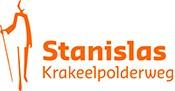 Examenreglement                      Stanislascollege KrakeelpolderwegSchooljaar 2022-2023InhoudHoofdstuk 1 	Algemene bepalingenArtikel 1.	Algemene bepalingenVoor u ligt het examenreglement van Stanislascollege Krakeelpolderweg behorend tot het bestuur van Stichting Lucas Onderwijs, gevestigd te ’s-Gravenhage, voor het schooljaar 2021-2022.Dit examenreglement is slechts van toepassing voor zover het niet in strijd is met de Wet op het voortgezet onderwijs, het vigerende Eindexamenbesluit VO, het Inrichtingsbesluit WVO of andere toepasselijke wet- of regelgeving. Bij strijdigheid of wanneer dit examenreglement niet voorziet in een bepaalde situatie, gelden altijd de bepalingen van de toepasselijke wet- en regelgeving.In gevallen waarin dit examenreglement niet voorziet en waarin ook door de overige toepasselijke wet- of regelgeving niet wordt voorzien, beslist de directeur. Taken en bevoegdheden van de diverse in dit eindexamenreglement genoemde functionarissen vloeien voort uit de toepasselijke wet- en regelgeving dan wel uit een door het bevoegd gezag verleend mandaat.Artikel 2. 	BegripsbepalingenIn dit eindexamenreglement wordt verstaan onder:Bevoegd gezag:	de Stichting Lucas Onderwijs en zoalsvertegenwoordigd door het College van Bestuur, waarbij het College van Bestuur kan delegeren aan Regiodirecteur, of directeur;Commissie van Beroep:	de Commissie van Beroep zoals aangeduid in dit examenreglement; cspe:	centraal schriftelijk en praktisch examen in een vmbo-profielvak;CvTE:	het College voor Toetsen en Examens zoals bedoeld in artikel 2, eerste lid, van  de Wet College voor toetsen en examens;Deeleindexamen:	een examen in een of meer van de voor het eindexamen voorgeschreven vakken;Directeur:	de rector of directeur van een school voor voortgezet onderwijs;DUO:	de Dienst Uitvoering Onderwijs, een agentschap van het Ministerie 	van Onderwijs, Cultuur en Wetenschap;Eindexamen:	een examen ten minste in het geheel van de voorgeschreven vakken;Eindexamenbesluit VO:	het geldende Eindexamenbesluit VO (voor de laatste versie: zie	www.overheid.nl);Examencommissie:	de examencommissie zoals bedoeld in dit examenreglement en in artikel 35d van het Eindexamenbesluit VO;Examinator:	degene die is belast met het afnemen van het examen in een vak;Examenstof:	de aan de kandidaat te stellen eisen;Examenprogramma:	het examenprogramma bedoeld in artikel 7 Eindexamenbesluit VO en artikel 10 van dit reglement;Examenregeling:	het examenreglement en het programma van toetsing en afsluitinggezamenlijk;Examensecretaris:	de examensecretaris bedoeld in artikel 3a Eindexamenbesluit VO en artikel 4a van dit reglement;Fraude:		het op opzettelijke wijze geven van een onjuiste voorstelling van zaken,  in eigen of andermans belang, door bijvoorbeeld vervalsing van administratie of ontduiking van de geldende voorschriften, hetgeen wordt aangemerkt als onregelmatigheid in de zin van artikel 6 van dit examenreglement;Gecommitteerde:	de gecommitteerde als bedoeld in artikel 29, tweede lid, van de Wet op het voortgezet onderwijs en artikel 36 van het EindexamenbesluitVO;Herexamen:	het opnieuw afleggen van het schoolexamen in een vak waarvan geen centraal examen wordt afgenomen;Herkansing:	het opnieuw deelnemen aan een toets van het schoolexamen of het	centraal examen;Inhalen:	het alsnog afleggen van een eerder gemist examenonderdeel;Inrichtingsbesluit WVO:	het vigerende Inrichtingsbesluit WVO (voor de laatste versie: zie	www.overheid.nl);Inspectie:		de Inspectie van het Onderwijs als bedoeld in artikel 2 van de Wet op het onderwijstoezicht;Kandidaat:	ieder die door het bevoegd gezag tot het eindexamen wordt toegelaten;Leerweg:	een van de leerwegen in het vmbo, als bedoeld in artikel 10, 10b en 10d van de Wet op het voortgezet onderwijs (basisberoepsgericht, kaderberoepsgericht, gemengd en theoretisch);Onregelmatigheid:	een onregelmatigheid als bedoeld in artikel 5 van hetEindexamenbesluit VO, waaronder (mede) begrepen: (examen)fraude, het bij zich hebben van niet toegestane hulpmiddelen, het te laat of niet volgens de regels inleveren van schriftelijk of praktisch werk, ongeoorloofde afwezigheid, het niet opvolgen van instructies, alsmede het in strijd handelen met een andere op de kandidaat rustende verplichting;Profielwerkstuk:	het profielwerkstuk zoals bedoeld in artikel 4 van het Eindexamenbesluit VO, dat wil zeggen het werkstuk, een presentatie daaronder begrepen, waarin op geïntegreerde wijze kennis, inzicht en vaardigheden aan de orde komen die van betekenis zijn in het desbetreffende profiel;PTA:	het programma van toetsing en afsluiting als bedoeld in artikel 31, tweede lid, van het Eindexamenbesluit VO;Regiodirecteur:	Functionaris die leiding geeft aan de regio, bij wie het bevoegd gezag conform het Managementstatuut VO de integrale verantwoordelijkheid voor een regio heeft neergelegd;Schooljaar:	het tijdvak dat aanvangt op 1 augustus van enig jaar en eindigt op 31  juli van het daaropvolgende jaar;Tweede examinator:	degene die, naast de examinator, tevens belast is met de beoordeling	van het cspe in het vmbo;Wvo:	Wet op het voortgezet onderwijs.Artikel 3. 	Toelating tot het examenTer afsluiting van de opleiding worden de leerlingen door de directeur in de gelegenheid gesteld om een eindexamen af te leggen. Dit eindexamen of deeleindexamen bestaat uit een schoolexamen en, voor zover dat in het examenprogramma is bepaald, uit een centraal examen. Kandidaten die niet als leerling aan de school zijn ingeschreven, kunnen door de directeur onder voorwaarden in de gelegenheid worden gesteld om aan de school eindexamen af te leggen.De directeur van een school voor vmbo kan een kandidaat als bedoeld in lid 2 eveneens in de gelegenheid stellen om deeleindexamen af te leggen in een of meer profielvakken of beroepsgerichte keuzevakken van de basisberoepsgerichte, de kaderberoepsgerichte of de gemengde leerweg die de school verzorgt, indien de kandidaat voor een van deze leerwegen is ingeschreven aan een school voor voortgezet speciaal onderwijs.Artikel 4.	Afnemen eindexamenDe directeur en de examinatoren van een school voor voortgezet onderwijs nemen onderverantwoordelijkheid van het bevoegd gezag van Stichting Lucas Onderwijs het eindexamen ofdeeleindexamen af.Artikel 4a.	De examensecretarisDe directeur van een school voor voortgezet onderwijs wijst een of meer van de personeelsleden van de school aan tot examensecretaris van het eindexamen. Een examensecretaris is tevens examensecretaris van de deeleindexamens.De directeur en de examensecretaris van een school voor voortgezet onderwijs verrichten gezamenlijk de taken bedoeld in de artikelen 33, tweede lid, 48, eerste en derde lid, 52, zesde lid, en 59, vierde lid van het Eindexamenbesluit VO.De examensecretaris heeft de taak om de directeur te ondersteunen bij: a. het organiseren en afnemen van het eindexamen of het deelexamen bedoeld in het eerste lid; b. de uitvoering van het examenreglement bedoeld in artikel 31, eerste lid; c. de uitvoering van het programma van toetsing en afsluiting bedoeld in artikel 31a, eerste lid; en d. de verstrekking van een overzicht van de onderdelen en beoordeling van de schoolexamens bedoeld in artikel 33 van het Eindexamenbesluit VO.De directeur stelt een taakomschrijving voor de examensecretaris vast waarin in ieder geval de taken bedoeld in het tweede en derde lid worden opgenomen.De directeur verstrekt de taakomschrijving aan het bevoegd gezag, aan de examensecretaris en aan de examencommissie.De directeur draagt er zorg voor dat het deskundig functioneren van de examensecretaris is gewaarborgd. Artikel 5.	Indeling eindexamen; profielwerkstukHet eindexamen kan voor ieder vak bestaan uit een schoolexamen, uit een centraal examen dan wel uit beide. Het schoolexamen vwo, havo en vmbo kan mede een maatschappelijke stage omvatten.Het schoolexamen vwo, havo en vmbo, voor zover het betreft de theoretische leerweg, bedoeld in artikel 10 van de Wvo, of de gemengde leerweg, bedoeld in artikel 10d van de Wvo, omvat mede een profielwerkstuk. Het profielwerkstuk is een werkstuk, een presentatie daaronder begrepen, waarin op geïntegreerde wijze kennis, inzicht en vaardigheden aan de orde komen die van betekenis zijn in het desbetreffende profiel. Het profielwerkstuk in het vwo en havo heeft betrekking op één of meer vakken van het eindexamen. Ten minste één van deze vakken heeft een omvang van 400 uur of meer voor vwo en 320 uur of meer voor havo.Het profielwerkstuk in het vmbo heeft betrekking op een thema uit het profiel waarin de leerling onderwijs volgt.Artikel 6.	VrijstellingConform het bepaalde in het Eindexamenbesluit VO geldt dat een kandidaat die is vrijgesteld van het volgen van onderwijs in een of meerdere vakken in bepaalde gevallen ook is vrijgesteld van hetafleggen van eindexamen in dat vak. Vrijstelling kan worden verleend, verwijzend naar artikel 26e of artikel 26n van het Inrichtingsbesluit WVO.Artikel 7.	OntheffingConform het bepaalde in het Eindexamenbesluit VO geldt dat een kandidaat aan wie ontheffing isverleend van het volgen van onderwijs in een of meerdere vakken in bepaalde gevallen ook isvrijgesteld van het afleggen van eindexamen in dat vak. Ontheffing kan worden verleend, verwijzend naar artikel 26e of artikel 26n van het Inrichtingsbesluit WVOArtikel 8.	OnregelmatighedenIndien een kandidaat zich ten aanzien van enig deel van het eindexamen of deeleindexamen dan wel ten aanzien van een aanspraak op ontheffing aan enige onregelmatigheid schuldig maakt of heeft gemaakt, dan wel zonder geldige reden afwezig is, kan de directeur maatregelen nemen.De maatregelen, bedoeld in het eerste lid, die afhankelijk van de aard van de onregelmatigheid ook in combinatie met elkaar genomen kunnen worden, zijn:het toekennen van het cijfer 1 voor een toets van het schoolexamen of het centraal examen,het ontzeggen van de deelname of de verdere deelname aan een of meer toetsen van het schoolexamen of het centraal examen,het ongeldig verklaren van een of meer toetsen van het reeds afgelegde deel van het schoolexamen of het centraal examen,het bepalen dat het diploma en de cijferlijst slechts kunnen worden uitgereikt na een hernieuwd examen in door de directeur aan te wijzen onderdelen.Indien het hernieuwd examen bedoeld in de vorige volzin betrekking heeft op een of meeronderdelen van het centraal examen legt de kandidaat dat examen af in een volgend tijdvak van het centraal examen.Alvorens een beslissing ingevolge het tweede lid wordt genomen, hoort de directeur de kandidaat. De kandidaat kan zich daarbij laten bijstaan door een door hem aan te wijzen meerderjarige. Het besluit waarbij een in het eerste lid bedoelde maatregel wordt genomen, wordt tegelijkertijd in afschrift toegezonden aan de inspectie en, indien de kandidaat minderjarig is, aan de wettelijke vertegenwoordigers van de kandidaat.De kandidaat kan tegen een beslissing van de directeur van een school voor voortgezet onderwijs in beroep gaan bij de door het bevoegd gezag van de school in te stellen commissie van beroep. Van de commissie van beroep mag de directeur geen deel uitmaken. In overeenstemming met artikel 30a van de Wvo wordt het beroep binnen vijf dagen nadat de beslissing aan de kandidaat is bekendgemaakt, schriftelijk ingesteld bij de commissie van beroep. De commissie stelt een onderzoek in en beslist binnen twee weken na ontvangst van het beroepsschrift, tenzij zij deze termijn gemotiveerd heeft verlengd met ten hoogste twee weken. De commissie stelt bij haar beslissing zo nodig vast op welke wijze de kandidaat alsnog in de gelegenheid zal worden gesteld het eindexamen of deeleindexamen geheel of gedeeltelijk af te leggen onverminderd het bepaalde in de laatste volzin van het tweede lid. De commissie deelt haar beslissing schriftelijk mede aan de kandidaat, aan de ouders, voogden of verzorgers van de kandidaat indien deze minderjarig is, aan de directeur en aan de inspectie.De commissie van beroep bestaat uit ten minste 3 leden, te weten de regiodirecteur van de regio waar de kwestie is ontstaan, waarbij de regiodirecteur ervoor kan kiezen om een regiodirecteur van één van de andere regio’s aan te wijzen als lid van de commissie van beroep in zijn plaats, een schoolleider van een vergelijkbaar type niet zijnde de school waar de kwestie is ontstaan, een examensecretaris van een vergelijkbaar schooltype niet zijnde de school waar de kwestie is ontstaan en tevens een jurist van Stichting Lucas Onderwijs. Indien gewenst kan de regiodirecteur eveneens aan de commissie van beroep toevoegen een lid uit de personeels- of oudergeleding van de medezeggenschapsraad of een andere ouder of personeelslid niet zijnde een ouder of lid van de school waar de kwestie is ontstaan.Het adres van de commissie van beroep is Stichting Lucas Onderwijs t.a.v. mw. L.Y. Eelkema, Postbus 93231, 2509 AE Den Haag. Het schriftelijk beroep kan ook per e-mail verzonden worden naar: leelkema@lucasonderwijs.nl.Artikel 9.	GeheimhoudingIedereen die betrokken is bij de uitvoering van het eindexamen en daarbij de beschikking krijgt overgegevens waarvan het vertrouwelijke karakter bekend is of redelijkerwijs valt aan te nemen isverplicht tot geheimhouding daarvan. Deze geheimhoudingsplicht vervalt wanneer enig wettelijkvoorschrift tot bekendmaking van de betrokken gegevens verplicht of wanneer de uitvoering van de toepasselijke wet- en regelgeving bekendmaking noodzakelijk maakt.Hoofdstuk 2	Inhoud van het eindexamenArtikel 10.	Examenprogramma Op de betrokken locaties van Stichting Lucas Onderwijs kan eindexamen worden afgelegd in devakken zoals vermeld in het Eindexamenbesluit VO, voor zover deze in de onderscheiden locatiesvan de school worden aangeboden en staan vermeld in de schoolgids van het betreffende cursusjaar van de betrokken school.  De inhoud van het eindexamen voor de onderscheiden onderwijssoorten wordt nader geregeld in de volgende artikelen van het Eindexamenbesluit VO:artikel 11, eindexamen vwo (atheneum);artikel 12, eindexamen vwo (gymnasium);artikel 13, eindexamen havo;artikel 22, eindexamen vmbo, theoretische leerweg;artikel 23, eindexamen vmbo, basisberoepsgerichte leerweg;artikel 24, eindexamen vmbo, kaderberoepsgerichte leerweg;artikel 25, eindexamen vmbo, gemengde leerweg.Hoofdstuk 3	Regeling van het eindexamenArtikel 11.	Examenreglement en programma van toetsing en afsluitingDe directeur stelt jaarlijks op voorstel van de examencommissie een examenreglement vast en legt dit ter instemming aan de medezeggenschapsraad voor. Het examenreglement bevat in elk geval informatie over de maatregelen, bedoeld in artikel 5 Eindexamenbesluit VO en artikel 6 van dit eindexamenreglement, en de toepassing daarvan, alsmede regels met betrekking tot de organisatie van het eindexamen en de gang van zaken tijdens het eindexamen, de herkansingsmogelijkheden van het schoolexamen, en de samenstelling en het adres van de in artikel 5 Eindexamenbesluit en artikel 8 van dit eindexamenreglement bedoelde commissie van beroep. Ten aanzien van de herkansing wordt in elk geval bepaald, in welke gevallen een herkansing mogelijk is. Ook kan worden bepaald dat tot die gevallen kunnen behoren gevallen dat de kandidaat door ziekte of ten gevolge van een bijzondere van zijn wil onafhankelijke omstandigheid, niet in staat is geweest, aan de desbetreffende toets deel te nemen.Het examenreglement wordt jaarlijks voor 1 oktober van het betreffende schooljaar aan de kandidaten verstrekt of toegezonden. Tevens wordt het examenreglement aan de inspectie toegezonden.De directeur stelt jaarlijks voor 1 oktober van het betreffende schooljaar een programma van toetsing en afsluiting (hierna PTA) vast en draagt er mede zorg voor dat het PTA aan de inspectie wordt gezonden en aan de desbetreffende kandidaten wordt verstrekt.Het PTA vermeldt in elk geval:welke onderdelen van het examenprogramma in het schoolexamen worden getoetst,de inhoud van de onderdelen van het schoolexamen,de wijze waarop en de tijdvakken waarbinnen de toetsen van het schoolexamen plaatsvinden, de herkansing daaronder mede begrepen,de wijze van herkansing van het schoolexamen, alsmedede regels voor de wijze waarop het cijfer voor het schoolexamen voor een kandidaat tot stand komt. Aan het deelnemen aan bepaalde onderdelen van het schoolexamen kunnen voorwaarden zijn verbonden; deze voorwaarden zijn voor de diverse vakken vermeld in het PTA.Artikel 12.	SchoolexamenDe directeur bepaalt het tijdstip waarop het schoolexamen aanvangt. Dit wordt vermeld in het PTA, waarbij ook wordt bepaald in welke tijdvakken het schoolexamen wordt afgenomen.Het schoolexamen wordt afgesloten voor de aanvang van het eerste tijdvak, bedoeld in artikel 37 van het Eindexamenbesluit VO. Bij toepassing van artikel 37, zevende lid, Eindexamenbesluit VO wordt het schoolexamen in het vak waarop de toets betrekking heeft, afgesloten tien werkdagen voor de afname van het centraal examen .De directeur kan in afwijking van het tweede lid een kandidaat die ten gevolge van ziekte of een andere van zijn wil onafhankelijke omstandigheid het schoolexamen in één of meer vakken niet heeft kunnen afsluiten voor de aanvang van het eerste tijdvak, in de gelegenheid stellen het schoolexamen in dat vak of in die vakken af te sluiten vóór het centraal examen in dat vak of in die vakken, doch na de aanvang van het eerste tijdvak.Artikel 13.	Mededeling beoordeling schoolexamenVoor de aanvang van het centraal examen maakt de directeur aan de kandidaat bekend, voor zovervan toepassing:welk cijfer of welke cijfers hij heeft behaald voor het schoolexamen,de beoordeling van de vakken waarvoor geen cijfer wordt vastgesteld, ende beoordeling van het profielwerkstuk in het vmbo.Artikel 14.	Beoordeling schoolexamenHet cijfer van het schoolexamen wordt uitgedrukt in een cijfer uit een schaal van cijfers lopende van 1 tot en met 10.Indien in een vak tevens centraal examen wordt afgelegd, worden de in het eerste lid genoemde cijfers gebruikt met de daartussen liggende cijfers met 1 decimaal.In afwijking van het eerste lid, worden de kunstvakken en het vak lichamelijke opvoeding uit het gemeenschappelijk deel van elk profiel, beoordeeld met «voldoende» of «goed». Deze beoordeling gaat uit van de mogelijkheden van de leerling en geschiedt op de grondslag van het genoegzaam afsluiten van de desbetreffende vakken, zoals blijkend uit het examendossier.In afwijking van het eerste lid wordt het profielwerkstuk in het vmbo beoordeeld met «voldoende» of «goed». Deze beoordeling geschiedt op de grondslag van het genoegzaam voltooien van het profielwerkstuk, zoals blijkend uit het examendossier. Het profielwerkstuk in het vmbo wordt beoordeeld door ten minste twee examinatoren.Artikel 15.	Bekendmaking cijferHet cijfer van elk onderdeel van het schoolexamen wordt binnen een redelijke termijn  aan de kandidaat bekend gemaakt, behoudens in geval van overmacht.De schriftelijke rapportage aan de kandidaat geschiedt periodiek op door de directeur vast te stellen momenten.De directeur en/of de examensecretaris tekenen voor verstrekking van de overzichten en beoordelingen aan de kandidaat. De kandidaat tekent alleen voor ontvangst. Op diens verzoek krijgt de kandidaat inzage in de beoordeling en normering van het schoolexamen.Artikel 16.	ExamendossierHet schoolexamen wordt vastgelegd in een examendossier. Het examendossier is het geheel van deonderdelen van het schoolexamen zoals gedocumenteerd in een door het bevoegd gezag gekozenvorm. Het examendossier voor het vmbo omvat tevens de resultaten die de leerling heeft behaaldvoor de vakken, bedoeld in artikel 26g lid 1 of artikel 26i lid 2 Inrichtingsbesluit WVO, voor zover indie vakken geen eindexamen is afgelegd.Artikel 17.	Houdbaarheid bij doublerenAls een kandidaat doubleert of is afgewezen na het centraal examen, kan hij geen aanspraak makenop enige vorm van vrijstelling van vakken, werkstukken en opdrachten. De in artikel 20 en 21 van dit examenreglement genoemde examencommissie kan op schriftelijk verzoek van de kandidaat invoorkomende gevallen anders beslissen.Artikel 18.	Herexamen schoolexamen vmboHet bevoegd gezag kan bepalen dat de kandidaat die eindexamen of deeleindexamen aflegt, voor één of meer vakken het schoolexamen waarin geen centraal examen wordt afgenomen, opnieuw kan afleggen, met dien verstande dat het bevoegd gezag dit recht in elk geval verleent voor het vak maatschappijleer behorend tot het gemeenschappelijk deel van de leerwegen, indien de kandidaat voor dat vak een eindcijfer heeft behaald lager dan 6. Het herexamen omvat door het bevoegd gezag aangegeven onderdelen van het examenprogramma.Het bevoegd gezag stelt vast hoe het cijfer van het in het eerste lid bedoelde herexamen wordt bepaald. Het hoogste van de cijfers behaald bij het herexamen in een vak en bij het eerder afgelegde schoolexamen in dat vak geldt als het definitieve cijfer van het schoolexamen in dat vak.Artikel 19.	HerkansingEventuele herkansingsmogelijkheden voor delen van het schoolexamen of voor schoolexamenswaarin  een  examen wordt afgelegd worden geregeld in het PTA.Artikel 20.	De benoeming en samenstelling van de examencommissie1.  	Het bevoegd gezag: stelt een of meer examencommissies in ten behoeve van de borging van de kwaliteit van de schoolexaminering; benoemt de leden van de examencommissie; en c.   	draagt zorg voor het onafhankelijk en deskundig functioneren van de examencommissie. 2.  	De examencommissie heeft een oneven aantal leden en ten minste drie leden. 3.  	De volgende personen kunnen niet worden benoemd tot lid van de examencommissie: a. 	leden van het bevoegd gezag; b. 	de directeur van de school; c.	leden van de medezeggenschapsraad of de gemeenschappelijke medezeggenschapsraad van de school als bedoeld in de artikelen 3 en 4 van de Wet medezeggenschap op scholen; d. 	leerlingen van de school en hun wettelijk vertegenwoordigers. 4. 	Bij de benoeming van de leden van de examencommissie draagt het bevoegd gezag er zorg voor dat de examencommissie deskundig is op het gebied van: a. 	de desbetreffende schoolsoort; b.	de regelgeving over examinering in het voortgezet onderwijs; en c.	de kwaliteit van examinering. 5. 	Alvorens tot benoeming van een lid over te gaan, hoort het bevoegd gezag de overige leden van de examencommissie. Artikel 21.	De taken en bevoegdheden van de examencommissie De examencommissie heeft voor de borging van de kwaliteit van de schoolexaminering de volgende taken en bevoegdheden: het opstellen van een voorstel voor een examenreglement als bedoeld in artikel 31 Eindexamenbesluit VO voor het bevoegd gezag; b. 	het jaarlijks opstellen van een voorstel voor een programma van toetsing en afsluiting als bedoeld in artikel 31a Eindexamenbesluit VO voor het bevoegd gezag; het borgen van het afsluitend karakter en de kwaliteit van het schoolexamen; het vaststellen van richtlijnen en aanwijzingen om te komen tot een beoordeling van het schoolexamen, en overige door het bevoegd gezag aan de commissie opgedragen taken en bevoegdheden. De examencommissie stelt regels vast over haar werkwijze. De examencommissie stelt jaarlijks een verslag op van haar werkzaamheden. 4.	De examencommissie evalueert jaarlijks de kwaliteit van de schoolexaminering en stelt een advies op aan het bevoegd gezag en de directeur over noodzakelijke en wenselijke verbeteringen. Bij verschil van mening tussen examencommissie en directeur over de wenselijke verbeteringen kunnen zij hun verschil van mening aan de Regiodirecteur voorleggen, die dan beslist.5.	De examencommissie verstrekt de regels over haar werkwijze, het verslag, de evaluatie en het advies bedoeld in het tweede tot en met het vierde lid, aan het bevoegd gezag, aan de directeur en aan de examensecretaris van een school voor voortgezet onderwijs.Hoofdstuk 4	Centraal examenArtikel 22.	Tijdvak en afneming centraal examenHet centraal examen voor de scholen voor voortgezet onderwijs kent een eerste, tweede en derde tijdvak.Het eerste en tweede tijdvak worden afgenomen in het laatste leerjaar.Het derde tijdvak wordt aansluitend aan het laatste leerjaar afgenomen door het College voor toetsen en examens (CvTE).Artikel 23.	Centraal examen in eerder leerjaarIn afwijking van artikel 37, tweede lid, van het Eindexamenbesluit VO kan het bevoegd gezag een leerling uit het voorlaatste of direct daaraan voorafgaande leerjaar toelaten tot het centraal examen in één of meer vakken, niet zijnde alle vakken van het eindexamen.Bij toepassing van het eerste lid wordt het schoolexamen in dat vak of die vakken afgesloten voordat in dat leerjaar het centraal examen in dat vak of die vakken aanvangt.Indien toepassing wordt gegeven aan het eerste lid, wordt het derde tijdvak aansluitend aan het voorlaatste of direct daaraan voorafgaande leerjaar afgenomen door het CvTE.Indien de leerling in één of meer vakken centraal examen heeft afgelegd in het voorlaatste of direct daaraan voorafgaande leerjaar, en niet is bevorderd tot het volgende leerjaar, vervallen de met dit centraal examen of deze centrale examens behaalde resultaten.Artikel 24.	Regels en gang van zaken omtrent afname van het centraal examenDe directeur draag er zorg voor dat de opgaven voor het centraal examen geheim blijven tot de aanvang van de toets waarbij deze opgaven aan de kandidaten worden voorgelegd. Het College voor toetsen en examens kan opgaven aanwijzen waarop de eerste volzin niet van toepassing is.  Tijdens een toets van het centraal examen worden aan de kandidaten geen mededelingen van welke aard ook, aangaande de opgaven gedaan, uitgezonderd mededelingen van het CvTE.De directeur draagt er zorg voor dat het nodige toezicht bij het centraal examen wordt uitgeoefend.Zij die toezicht hebben gehouden, maken een proces-verbaal op. Zij leveren dit in bij de directeur samen met het gemaakte examenwerk.Een kandidaat die te laat komt, mag tot uiterlijk een half uur na de aanvang van de toets tot die toets worden toegelaten. De kandidaat krijgt in dit geval geen extra examentijd.Een kandidaat die tijdens een zitting onwel wordt, kan onder begeleiding van een toezichthouder het examenlokaal verlaten. In overleg met de kandidaat beoordeelt de directeur dan wel een lid van de schoolleiding of de kandidaat na enige tijd het werk kan hervatten. Voor het centraal examen geldt dan het volgende:Indien de kandidaat het werk na enige tijd hervat, kan na overleg met de inspecteur de gemiste tijd op dezelfde dag worden ingehaald.Indien de kandidaat het werk niet kan hervatten, kan de directeur, zo mogelijk op grond van een medische verklaring aan de inspecteur verzoeken te beslissen, dat het voor een deel gemaakte werk ongeldig is.De kandidaat mag, indien de inspecteur het werk ongeldig verklaart, in het eerstvolgende tijdvak opnieuw aan het betreffende examen deelnemen.De aan de kandidaten voorgelegde opgaven voor een toets van het centraal examen blijven in het examenlokaal tot het einde van die toets.Aan het eind van elke schriftelijke/digitale zitting van het centraal examen blijven de kandidaten op hun plaats zitten tot de surveillanten hun werk hebben ingenomen.Ieder kandidaat die op een zitting aanwezig is geweest, wordt geacht de toets te hebben afgelegd.Artikel 25.	HulpmiddelenVoor het uitvoeren van een examenopdracht mag een kandidaat op de examenwerkplek enkel diezaken bij zich hebben die noodzakelijk zijn voor deuitvoering van de opdracht. Persoonlijke bezittingen van de kandidaat, zoals telefoons of anderedevices, tassen en boeken blijven buiten het bereik van de kandidaatmetuitzondering van de toegestane hulpmiddelen die voor (het desbetreffende onderdeel van) hetcentraal examen zijn vermeld op de lijst van toegestane hulpmiddelen.Artikel 26.	Verhindering van de kandidaat1.	Indien een kandidaat om een geldige reden, ter beoordeling van de directeur, is verhinderd bij één of meer toetsen in het eerste tijdvak aanwezig te zijn, wordt hem in het tweede tijdvak de gelegenheid gegeven het centraal examen voor ten hoogste twee toetsen per dag alsnog te voltooien.2. 	Indien een kandidaat in het tweede tijdvak eveneens verhinderd is, of wanneer hij het centraal examen in het tweede tijdvak niet kan voltooien, wordt hij in de gelegenheid gesteld in het derde tijdvak ten overstaan van het CvTE zijn eindexamen te voltooien.3.	De kandidaat meldt zich zo spoedig mogelijk door tussenkomst van de directeur aan bij het CvTE. Indien sprake is van een afwijkende wijze van examineren, conform het bepaalde in artikel 55 Eindexamenbesluit VO alsmede het bepaalde in artikel 36 van dit reglement, deelt de directeur dit mede aan het CvTE, en laat hij in het bijzonder weten waaruit deze afwijking bestaat.4.	Na afloop van het derde tijdvak deelt het CvTE het resultaat mede aan de directeur.5.	Als sprake is van een situatie waarin de directeur zelf de afnametijdstippen bepaalt (zie artikel 37 lid 6 Eindexamenbesluit VO), kan de directeur een kandidaat de gelegenheid geven om binnen de afnameperiode die het CvTE daarvoor heeft ingesteld, alsnog de toetsen te voltooien waarvoor hij eerder was verhinderd.Hoofdstuk 5	Uitslag, herkansing en diplomeringArtikel 27.	Eindcijfer eindexamenHet eindcijfer voor alle vakken van het eindexamen wordt uitgedrukt in een geheel cijfer uit de reeks 1 tot en met 10.De directeur bepaalt het eindcijfer op het rekenkundig gemiddelde van het cijfer voor het schoolexamen en het cijfer voor het centraal examen. Indien de uitkomst van de berekening niet een geheel getal is, wordt dat getal indien het eerste cijfer achter de komma  een 4 of lager is, naar beneden afgerond en indien dat cijfer een 5 of hoger is, naar boven afgerond.Indien in een vak alleen een schoolexamen is afgenomen en niet tevens een centraal examen, is het cijfer voor het schoolexamen tevens het eindcijfer.Voor het berekenen van het combinatiecijfer (havo en vwo) worden de op cijferlijst vermelde afgeronde cijfers (bestaande uit gehele getallen) voor het profielwerkstuk en ten minste de vakken maatschappijleer en CKV gemiddeld. De school kan daar de vakken algemene natuurwetenschappen en/of godsdienst en/of levensbeschouwelijk vormingsonderwijs aan toe voegen. Vervolgens wordt het gemiddelde weer afgerond op het nabij liggende gehele getal: 5,5 wordt dus een 6 en 5,45 een 5.Artikel 28.	Vaststelling uitslag De directeur en de secretaris van het eindexamen stellen in geval van een eindexamen de uitslag vast met inachtneming van artikel 29 en 30 van dit Reglement.De uitslag luidt “geslaagd” of “afgewezen”.Indien dat nodig is om de kandidaat te laten slagen, betrekken de directeuren de secretaris van het eindexamen voor de school een of meer eindcijfers van de vakken niet bij de bepaling van de definitieve uitslag. De overgebleven vakken dienen een eindexamen te vormen.Artikel 29.	Uitslag vmboDe kandidaat die het eindexamen van een leerweg in het vmbo heeft afgelegd, is geslaagd indien die kandidaat het:rekenkundig gemiddelde van zijn bij het centraal examen behaalde cijfers ten minste 5,5 is;hij voor het vak Nederlandse taal als eindcijfer 5 of meer heeft behaald;hij onverminderd onderdeel b:voor één van zijn vakken waarvoor een eindcijfer is vastgesteld, als eindcijfer 5 of meer en voor de overige vakken waarvoor een eindcijfer is vastgesteld, als eindcijfer 6 of meer heeft behaald;voor één van zijn vakken waarvoor een eindcijfer is vastgesteld, als eindcijfer 4 en voor de overige vakken waarvoor een eindcijfer is vastgesteld, als eindcijfer 6 of meer waarvan ten minste één 7 of meer heeft behaald; ofvoor twee van zijn vakken waarvoor een eindcijfer is vastgesteld, als eindcijfer  5 heeft behaald en voor de overige vakken waarvoor een eindcijfer is vastgesteld, als eindcijfer 6 of meer waarvan ten minste één 7 of meer heeft behaald;hij voor geen van de onderdelen, genoemd in het tweede lid, lager dan het eindcijfer 4 heeft behaald;hij voor de vakken lichamelijke opvoeding en kunstvakken inclusief CKV uit het gemeenschappelijk deel de kwalificatie «voldoende» of «goed» heeft behaald; enals het een eindexamen gemengde of theoretische leerweg betreft: hij voor het profielwerkstuk de kwalificatie «voldoende» of «goed» heeft behaald.Bij de uitslagbepaling volgens het eerste lid, onderdeel c, wordt in de theoretische leerweg het eindcijfer van een profielvak of beroepsgericht keuzevak behorende tot het eindexamen van de gemengde leerweg als bedoeld in artikel 25 van het Eindexamenbesluit VO niet betrokken, tenzij deze vakken samen tenminste een volledig beroepsgericht programma als bedoeld in artikel 25, eerste lid, onderdeel d, Eindexamenbesluit VO vormen. In dat geval is het vierde lid van overeenkomstige toepassing.Bij de uitslagbepaling volgens het eerste lid, onderdeel c,  wordt in de basisberoepsgerichte leerweg en de kaderberoepsgerichte leerweg het gemiddelde van de eindcijfers van alle beroepsgerichte keuzevakken aangemerkt als het eindcijfer van één vak.Bij de uitslagbepaling volgens het eerste lid, onderdeel c, wordt in de gemengde leerweg het gemiddelde van de eindcijfers van het profielvak en alle beroepsgerichte keuzevakken aangemerkt als het eindcijfer van één vak, met dien verstande dat het eindcijfer voor het profielvak daarbij net zo vaak meetelt als het aantal eindcijfers van beroepsgerichte keuzevakken dat in de berekening wordt betrokken.De directeur bepaalt het eindcijfer, bedoeld in het derde en vierde lid, als het rekenkundig gemiddelde van de eindcijfers van de samenstellende onderdelen. Indien de uitkomst van deze berekening niet een geheel getal is, wordt dat getal indien het eerste cijfer achter de komma een 4 of lager is, naar beneden afgerond en indien dat cijfer een 5 of hoger is, naar boven afgerond.Zodra de eindcijfers en indien mogelijk de uitslag zijn vastgesteld, maakt de directeur deze schriftelijk aan de kandidaat bekend, onder mededeling van het in artikel 5.3.3 bepaalde. De uitslag is de definitieve uitslag indien artikel 5.3.3 geen toepassing vindt.Artikel 30.	Uitslag Vwo en havoDe kandidaat die eindexamen vwo of havo heeft afgelegd, is geslaagd indien:het rekenkundig gemiddelde van zijn bij het centraal examen behaalde cijfers ten minste 5,5 is;hij voor een van de vakken Nederlandse taal en literatuur, Engelse taal en literatuur en voor zover van toepassing wiskunde A, B of C als eindcijfer 5 of meer heeft behaald en hij voor het andere vak dan wel andere hier genoemde vakken als eindcijfer 6 of meer heeft behaald;hij onverminderd onderdeel b:-	voor één van zijn vakken waarvoor een eindcijfer is vastgesteld, als eindcijfer 5 of meer en voor de overige vakken waarvoor een eindcijfer is vastgesteld, als eindcijfer 6 of meer heeft behaald;-	voor één van zijn vakken waarvoor een eindcijfer is vastgesteld, als eindcijfer 4 en voor de overige vakken waarvoor een eindcijfer is vastgesteld, als eindcijfer 6 of meer heeft behaald, en het gemiddelde van de eindcijfers ten minste 6,0 bedraagt;- 	voor twee van zijn vakken waarvoor een eindcijfer is vastgesteld, als eindcijfer   5 heeft behaald en voor de overige vakken waarvoor een eindcijfer is vastgesteld, als eindcijfer 6 of meer heeft behaald, en het gemiddelde van de eindcijfers ten minste 6,0 bedraagt; of- 	voor één van de vakken waarvoor een eindcijfer is vastgesteld als eindcijfer 4 en voor één van deze vakken als eindcijfer 5 heeft behaald en voor de overige vakken waarvoor een eindcijfer is vastgesteld, als eindcijfer 6 of meer heeft behaald, en het gemiddelde van de eindcijfers ten minste 6,0 bedraagt;hij voor geen van de onderdelen, genoemd in het tweede lid, lager dan het eindcijfer 4 heeft behaald; enhij voor het vak lichamelijke opvoeding van het gemeenschappelijk deel van elk profiel, de kwalificatie «voldoende» of «goed» heeft behaald.Bij de uitslagbepaling volgens het eerste lid, wordt het gemiddelde van de eindcijfers van ten minste de volgende onderdelen aangemerkt als het eindcijfer van één vak, voor zover voor deze onderdelen een eindcijfer is bepaald: maatschappijleer, CKV en het profielwerkstuk.De directeur bepaalt het eindcijfer, bedoeld in het tweede lid, als het rekenkundig gemiddelde van de eindcijfers van de samenstellende onderdelen. Indien de uitkomst van deze berekening niet een geheel getal is, wordt dat getal indien het eerste cijfer achter de komma een 4 of lager is, naar beneden afgerond en indien dat cijfer een 5 of hoger is, naar boven afgerond.Zodra de eindcijfers en indien mogelijk de uitslag is vastgesteld, maakt de directeur deze schriftelijk aan iedere kandidaat bekend, onder mededeling van het in punt 5.3.3 bepaalde. De uitslag is de definitieve uitslag indien punt 5.3.3 geen toepassing vindt.Artikel 31.	Herkansing centraal examen De kandidaat heeft voor één vak waarin hij reeds examen heeft afgelegd, het recht om in hettweede tijdvak of, indien artikel 45, eerste lid, Eindexamenbesluit VO van toepassing is, in het derdetijdvak, opnieuw deel te nemen aan het centraal examen of aan het cspe, met dien verstande datindien het betreft het eindexamen van de basis- of kaderberoepsgerichte leerweg in het vmbo, ditrecht eveneens bestaat voor het cspe af te nemen door het bevoegd gezag aansluitend aan heteerste tijdvak of in het tweede tijdvak. De herkansing van het cspe bestaat uit het opnieuw afleggenvan deze toets of van één of meer onderdelen daarvan.Artikel 32.	Afleggen eindexamen in vak op oorspronkelijk niveau na eindexamen in zelfde vak op 	niveauIndien een kandidaat gebruik heeft gemaakt van de mogelijkheid tot het afleggen van eindexamen in een vak op hoger niveau dan het niveau van de schoolsoort of leerweg van inschrijving, stelt de directeur de kandidaat in de gelegenheid in dat vak alsnog het eindexamen af te leggen van de schoolsoort of leerweg van inschrijving.De kandidaat stelt de directeur voor een door deze laatste te bepalen dag en tijdstip, schriftelijk in kennis van gebruikmaking van het in lid 1 bedoelde recht.Het hoogste van de cijfers behaald bij de herkansing en bij het eerder afgelegde centraal examen geldt als definitief cijfer voor het centraal examen.Na afloop van de herkansing wordt de uitslag definitief vastgesteld met overeenkomstige toepassing van artikel 29 of 30 van het reglement en wordt deze schriftelijk aan de kandidaat bekendgemaakt.Artikel 33.	Diploma en cijferlijstDe directeur reikt op grond van de definitieve uitslag aan elke kandidaat die eindexamen heeftafgelegd, een cijferlijst uit waarop voor zover van toepassing zijn vermeld:a. 	de cijfers voor het schoolexamen en de cijfers voor het centraal examen,b. 	voor vwo en havo het vak of de vakken en het onderwerp of de titel van hetprofielwerkstuk,c. 	voor vmbo het thema van het profielwerkstuk, alsmede de beoordeling van het profielwerkstuk,d. 	de beoordeling van het vak lichamelijke opvoeding in vwo en havo,e. 	de beoordeling van de vakken lichamelijke opvoeding en kunstvakken inclusief CKV uit het gemeenschappelijk deel van de leerweg in vmbo,f. 	de beoordeling van de maatschappelijke stage, indien:- 	de maatschappelijke stage is beoordeeld met «voldoende» of «goed»- 	deze tenminste de duur heeft gehad van 30 uren,de uitslag van het eindexamen.2.  	De directeur reikt op grond van de definitieve uitslag aan elke voor het eindexamen geslaagde kandidaat, daaronder mede begrepen de kandidaat die zijn eindexamen met gunstig gevolg heeft voltooid ten overstaan van het College voor examens, een diploma uit, waarop het profiel of de profielen zijn vermeld die bij de uitslag zijn betrokken. Op het diploma vmbo is in elk geval de leerweg vermeld die bij de uitslag is betrokken. Duplicaten van diploma’s worden niet uitgereikt.3. 	Indien een kandidaat in meer vakken examen heeft afgelegd dan in de vakken die ten minste samen een eindexamen vormen, worden de vakken die niet bij de bepaling van de uitslag zijn betrokken, op de cijferlijst vermeld, tenzij de kandidaat daartegen bedenkingen heeft geuit.4. 	Onze Minister stelt het model van de cijferlijst vast.5. 	Voor de vermelding op de cijferlijst van vakken waarvoor de kandidaat vrijstelling of ontheffing is verleend bij het eindexamen geldt het volgende:a.	indien het betreft het eindexamen vwo of het eindexamen havo:1. 	de vakken culturele en kunstzinnige vorming en lichamelijke opvoeding van het gemeenschappelijk deel worden niet vermeld op de cijferlijst indien de kandidaat het eindexamen aflegt aan een instelling voor educatie en beroepsonderwijs;2. 	het vak maatschappijleer waarvoor de kandidaat bij het eindexamen vwo is vrijgesteld op grond van het bezit van een diploma havo, worden niet vermeld op de cijferlijst;3. 		vakken waarvoor de kandidaat is vrijgesteld op grond van artikel 9 van het Eindexamenbesluit VO of artikel 10 van het Staatsexamenbesluit VO, worden vermeld op de cijferlijst, met vermelding van het eerder behaalde cijfer;4. 	vakken waarvoor de kandidaat bij het eindexamen vwo is vrijgesteld op grond van een eerder afgelegd eindexamen havo of eindexamen vmbo waarvan deze vwo-vakken deel uitmaakten, worden vermeld op de cijferlijst, met vermelding van het eerder behaalde cijfer;5. 	vakken waarvoor de kandidaat bij het eindexamen havo is vrijgesteld op grond van een eerder afgelegd eindexamen vmbo waarvan deze vakken dan wel de overeenkomstige vakken, bedoeld in artikel 14 Eindexamenbesluit VO, achtste lid, van de wet, deel uitmaakten, worden vermeld op de cijferlijst, met vermelding van het eerder behaalde cijfer;6.	andere vakken waarvoor de kandidaat vrijstelling of ontheffing is verleend, worden vermeld op de cijferlijst, zonder vermelding van een cijfer;indien het betreft het eindexamen vmbo:de vakken behorende tot de beeldende vorming, muziek, dans, drama en lichamelijke opvoeding van het gemeenschappelijk deel worden niet vermeld op de cijferlijst indien de kandidaat het eindexamen aflegt aan een instelling voor educatie en beroepsonderwijs;vakken waarvoor de kandidaat is vrijgesteld op grond van artikel 9 van het Eindexamenbesluit VO of artikel 10 van het Staatsexamenbesluit VO, worden vermeld op de cijferlijst, met vermelding van het eerder behaalde cijfer;vakken waarvoor de kandidaat bij het eindexamen vmbo voor zover het betreft de theoretische leerweg, is vrijgesteld op grond van een eerder afgelegd eindexamen vmbo voor zover het betreft de kaderberoepsgerichte leerweg of de basisberoepsgerichte leerweg waarvan deze vakken dan wel de overeenkomstige vakken, bedoeld in artikel 10, negende lid, van de wet, deel uitmaakten, worden vermeld op de cijferlijst, met vermelding van het eerder behaalde cijfer;vakken waarvoor de kandidaat op grond van artikel 23, achtste lid, artikel 24, zevende lid, of artikel 25, zevende lid van het Eindexamenbesluit VO, bij het eindexamen vmbo zijn vrijgesteld, worden vermeld op de cijferlijst, met vermelding van het eerder behaalde cijfer;vakken die op grond van artikel 22, achtste lid, zijn gekozen in aanvulling op de daar bedoelde voorgeschreven vakken, worden vermeld op de cijferlijst, met vermelding van het daarvoor behaalde cijfer;andere vakken waarvoor de kandidaat vrijstelling of ontheffing is verleend, worden vermeld op de cijferlijst, zonder vermelding van een cijfer.Artikel 34.	Certificaat en cijferlijst 1. 	De directeur reikt aan de definitief voor het eindexamen vmbo afgewezen kandidaat die de school verlaat en die voor een of meer vakken van dat eindexamen een eindcijfer 6 of meer heeft behaald, een certificaat uit, waarop zijn vermeld, voor zover van toepassing:a.	het vak of de vakken waarvoor de kandidaat een eindcijfer 6 of meer heeft behaald,b.	het thema van het profielwerkstuk, voor zover beoordeeld met «goed» of«voldoende».Onze Minister stelt het model van het certificaat en de cijferlijst vast.De examensecretaris en de directeur tekenen de diploma’s en de cijferlijsten.Artikel 35.	Voorschriften judicium cum laude 1. 	Een kandidaat is geslaagd voor het eindexamen vwo met toekenning van het judicium cum laude indien zijn examen voldoet aan de volgende voorschriften:a.	ten minste het gemiddelde eindcijfer 8,0, berekend op basis van de eindcijfers  voor:1	de vakken in het gemeenschappelijke deel van het profiel, het eindcijfer berekend op grond van artikel 50, tweede lid Eindexamenbesluit VO, en de vakken van het profieldeel, en2	het vak uit het vrije deel waarvoor het hoogste eindcijfer is vastgesteld, enb.	ten minste het eindcijfer 7 of ten minste de kwalificatie «voldoende» voor alle vakken die meetellen bij de uitslagbepaling op grond van artikel 50 Eindexamenbesluit VO.2. 	Een kandidaat is geslaagd voor het eindexamen havo met toekenning van het judicium cum laude indien zijn examen voldoet aan de volgende voorschriften:a.	ten minste het gemiddelde eindcijfer 8,0, berekend op basis van de eindcijfers voor:1	de vakken in het gemeenschappelijke deel van het profiel, het eindcijfer berekend op grond van artikel 50, tweede lid Eindexamenbesluit VO , en de vakken van het profieldeel, en2	het vak uit het vrije deel waarvoor het hoogste eindcijfer is vastgesteld, enb.	ten minste het eindcijfer 6 of ten minste de kwalificatie «voldoende» voor alle vakken die meetellen bij de uitslagbepaling op grond van artikel 50 Eindexamenbesluit VO .3.	Een kandidaat is geslaagd voor het eindexamen vmbo theoretische leerweg of gemengde leerweg met toekenning van het judicium cum laude indien zijn examen voldoet aan de volgende voorschriften:a.	ten minste het gemiddelde eindcijfer 8,0, berekend op basis van de eindcijfers voor:1	de vakken Nederlandse taal, Engelse taal en maatschappijleer, en de algemene vakken van het profieldeel, en2	het algemene vak uit het vrije deel of het eindcijfer berekend op grond van artikel 49, vierde lid Eindexamenbesluit VO.ten minste het eindcijfer 6 of ten minste de kwalificatie «voldoende» voor het profielwerkstuk en alle vakken die meetellen bij de uitslagbepaling op grond van artikel 49 Eindexamenbesluit VO,4.	Een kandidaat is geslaagd voor het eindexamen vmbo basisberoepsgerichte leerweg of kaderberoepsgerichte leerweg met toekenning van het judicium cum laude indien zijn examen voldoet aan de volgende voorschriften:a.	ten minste het gemiddelde eindcijfer 8,0, berekend op basis van:1	de eindcijfers voor het profielvak en de twee algemene vakken van het profieldeel, en2	het eindcijfer berekend op grond van artikel 49 Eindexamenbesluit VO.b.	ten minste het eindcijfer 6 of ten minste de kwalificatie «voldoende» voor alle vakken die meetellen bij de uitslagbepaling op grond van artikel 49 Eindexamenbesluit VO.Hoofdstuk 6	Overige bepalingenArtikel 36.	Afwijking wijze van examinerenDe directeur kan toestaan dat een kandidaat met een beperking het examen geheel of gedeeltelijk aflegt op een wijze die is aangepast aan de mogelijkheden van die kandidaat. In dat geval bepaalt de directeur de wijze waarop het examen zal worden afgelegd. Hij doet hiervan zo spoedig mogelijk mededeling aan de inspectie.Tenzij sprake is van een objectief waarneembare lichamelijke handicap, geldt ten aanzien van de in lid 1 bedoelde aangepaste wijze van examineren dat:a.	er een deskundigenverklaring is die door een ter zake deskundige psycholoog, orthopedagoog, neuroloog of psychiater is opgesteld;b.	de aanpassing voor zover betrekking hebbend op het centraal examen in ieder geval kan bestaan uit een verlenging van de duur van de desbetreffende toets van het centraal examen met ten hoogste 30 minuten, en;c.	een andere aanpassing slechts kan worden toegestaan voor zover daartoe in de onder a genoemde deskundigenverklaring ten aanzien van betrokkene een voorstel wordt gedaan dan wel indien de aanpassing aantoonbaar aansluit bij de begeleidingsadviezen, vermeld in die deskundigenverklaring.Het bevoegd gezag kan in verband met onvoldoende beheersing van de Nederlandse taal afwijken van de voorschriften gegeven bij of krachtens het Eindexamenbesluit VO, ten aanzien van een kandidaat die met inbegrip van het schooljaar waarin hij eindexamen aflegt, ten hoogste zes jaren onderwijs in Nederland heeft gevolgd en voor wie het Nederlands niet de moedertaal is. De in de eerste volzin bedoelde afwijking kan betrekking hebben op:a.	het vak Nederlandse taal en literatuur;b.	het vak Nederlandse taal;c.	enig ander vak waarbij het gebruik van de Nederlandse taal van overwegende betekenis is.4.	De in lid 3 bedoelde afwijking bestaat voor zover betrekking hebbend op het centraal examen slechts uit een verlenging van de duur van de desbetreffende toets van het centraal examen met ten hoogste 30 minuten en het verlenen van toestemming tot het gebruik van een verklarend woordenboek Nederlandse taal.5.	Van elke afwijking op grond van lid 3 wordt door de directeur mededeling gedaan aan de inspectie.Artikel 37.	Bewaren examenwerk1. 	Het werk van het centraal examen der kandidaten en de cijferlijst worden gedurende tenminste zes maanden na de vaststelling van de uitslag bewaard door de directeur, ter inzage voor belanghebbenden.2. 	De directeur draagt er zorg voor dat een volledig stel van de bij de centrale examens gebruikte opgaven gedurende tenminste zes maanden na de vaststelling van de uitslag bewaard blijft in het archief van de school.Artikel 38.	Spreiding voltooiing centraal examen Het bevoegd gezag kan, de inspectie gehoord, toestaan dat ten aanzien van een kandidaat die in het laatste leerjaar langdurig ziek is, en ten aanzien van een kandidaat die lange tijd ten gevolge van een bijzondere, van de wil van de kandidaat onafhankelijke omstandigheid niet in staat is geweest het onderwijs in alle betrokken eindexamenvakken gedurende het laatste leerjaar te volgen, het centraal examen en in voorkomend geval het schoolexamen, voor een deel van de vakken in het ene schooljaar en voor het andere deel in het daarop volgende schooljaar wordt afgelegd. In dat geval wordt het eindexamen in een vak in het eerste of in het tweede van deze schooljaren afgesloten.Het bevoegd gezag geeft zijn in punt 6.5.1 bedoelde toestemming uiterlijk voor de aanvang van het eerste tijdvak van het centraal examen. In bijzondere gevallen kan het bevoegd gezag afwijken van de eerste volzin ten behoeve van een kandidaat die nog niet in alle betrokken eindexamenvakken centraal examen heeft afgelegd.Artikel 51, eerste tot en met vierde lid, van het Eindexamenbesluit VO is ten aanzien van de kandidaat van toepassing in het eerste en in het tweede schooljaar van het gespreid centraal examen, met dien verstande dat het in dat punt bedoelde recht in het eerste schooljaar ontstaat nadat de eindcijfers van de vakken waarvoor in het eerste schooljaar het centraal examen is afgesloten, voor de eerste maal zijn vastgesteld.De directeur en de secretaris van het eindexamen voor de school stellen op verzoek van de kandidaat de uitslag van het eindexamen reeds vast aan het einde van het eerste schooljaar van het gespreid centraal examen of het gespreid schoolexamen, met overeenkomstige toepassing van lid 3. Hoofdstuk 7.	Specifieke bepalingen schoolArtikel 39		Programma van toetsing en afsluitingDe vaststelling van het Programma van toetsing en afsluiting is overeenkomstig de binnen de Stichting Lucas Onderwijs geldende mandateringsregelingen, gemandateerd aan de directeuren/rectoren.De directeur stelt jaarlijks voor 1 oktober een programma van toetsing en afsluiting (PTA) vast. In het programma wordt in elk geval aangegeven, welke onderdelen van het examenprogramma op het schoolexamen worden getoetst, de verdeling van de examenstof over de toetsen van het schoolexamen, de wijze waarop het schoolexamen plaatsvindt, de tijdvakken waarbinnen de toetsen van het schoolexamen aanvangen, de herkansing daaronder mede begrepen, de wijze van herkansing van het schoolexamen alsmede de regels die aangeven op welke wijze het cijfer voor het schoolexamen voor een kandidaat tot stand komt.Het PTA is leidend voor het examenprogramma voor zowel docenten als leerlingen. Alleen bij hoge uitzondering mag een sectie afwijken van de stofomschrijving. Een verzoek tot wijziging moet minimaal vier weken voor het schoolexamen worden ingediend bij de directeur. Als de directeur met de wijzigingen instemt volgt een schriftelijke mededeling aan de leerlingen.Het examenreglement en het programma van toetsing en afsluiting worden door de directeur vóór 1 oktober toegezonden aan de inspectie en verstrekt aan de kandidaten.Artikel 40	SchoolexamenHet schoolexamen staat niet onder toezicht van door de Minister aan te wijzen gecommitteerden.De directeur bepaalt het tijdstip waarop het schoolexamen aanvangt. Het schoolexamen wordt afgesloten voor de aanvang van het eerste tijdvak, bedoeld in artikel 37 van het eindexamenbesluit. De directeur kan van het in de tweede volzin gestelde afwijken conform het gestelde in artikel 32, lid 1 van het Eindexamenbesluit.Het schoolexamen bestaat uit een examendossier. Het examendossier is het geheel van de onderdelen van het schoolexamen zoals gedocumenteerd in een door de directeur gekozen vorm. Het examendossier voor het vmbo omvat tevens de resultaten die de leerling heeft behaald voor de vakken bedoeld in artikel 26g, eerste lid, van het Inrichtingsbesluit W.V.O. of artikel 26i, tweede lid, voor zover in die vakken geen eindexamen is afgelegd.Leerlingen van de examengroepen dienen per vak allen dezelfde toets te krijgen en dezelfde stof opgekregen te hebben. Bij een mondeling examen kan een door de directeur aangewezen gecommitteerde aanwezig zijn; de examinator is echter verantwoordelijk voor het vaststellen van het cijfer.Als een kandidaat een leerjaar doubleert, vervallen alle eerder behaalde resultaten van dat leerjaar in het examendossier. De directeur kan uitzonderingen maken op het bepaalde in de vorige volzin.Het schoolexamen omvat:de toetsen, praktische opdrachten (PO’s) en handelingsdelen van elk vakwaarin de leerling examen doet;het profielwerkstuk/sectorwerkstuk;De opgaven voor schriftelijke toetsen en de beoordelingsmodellen worden door de leden van de vakgroepopgesteld. Bij mondelinge toetsen is de betreffende leraar de eigenlijke examinator die verantwoordelijk isvoor de vaststelling van het cijfer. Bij een mondeling examen kan een door de directeur aangewezengecommitteerde aanwezig zijn.Artikel  41	Onregelmatigheden tijdens het schoolexamenOnverminderd hetgeen is gesteld in artikel 8 van dit Examenreglement SSC zijn de onderstaande bepalingen op het schoolexamen van toepassing:Van onregelmatigheden is sprake als:de kandidaat zich onttrekt aan (een deel van) het schoolexamen;de kandidaat zich schuldig maakt aan fraude;de kandidaat een praktische opdracht niet heeft ingeleverd op de uiterste inleverdatum;de kandidaat een handelingsdeel op de vastgestelde einddatum niet naar behoren heeft afgerond.De maatregelen die ten aanzien van eventuele onregelmatigheden genomen kunnen worden staan beschreven in artikel 8 van het Examenreglement.Alvorens een beslissing ingevolge artikel 8 van het Examenreglement wordt genomen, hoort de directeur de kandidaat, die zich door een meerderjarige kan laten bijstaan, en de examinator. De directeur deelt zijn beslissing schriftelijk mede aan de kandidaat en de examinator. De schriftelijke mededeling wordt tegelijkertijd in afschrift toegezonden aan de ouders/verzorgers van de kandidaat.Indien een kandidaat meent dat zijn/haar werk niet juist is beoordeeld, wendt hij zich in eerste instantie tot de examinator. Dit moet geschieden binnen twee schooldagen na het bekend worden van het behaalde resultaat. Leidt e.e.a. niet tot een bevredigend resultaat, dan kan de kandidaat zich wenden tot de secretaris van het eindexamen. Mocht er dan nog geen oplossing gevonden zijn, dan kan de kandidaat zich wenden tot de directeur. De directeur neemt een beslissing na zowel de kandidaat als examinator te hebben gehoord.De kandidaat kan tegen een beslissing van de directeur in beroep gaan bij de Regiodirecteur (zie artikel 8 van het Examenreglement).Een kandidaat die een week vóór het verstrijken van de laatste schoolexamenperiode de handelingsdelen niet met een voldoende heeft afgerond, kan een herkansing verliezen.Artikel 42	Verhindering van de kandidaatIn het geval dat een kandidaat door ziekte verhinderd is aan een onderdeel van het schoolexamen deel te nemen, wordt dit vóór aanvang van het schoolexamen aan de betreffende teamleider/coördinator/examensecretaris medegedeeld. Dit bericht moet in geval van minderjarigheid van de kandidaat door de ouders/verzorgers zo spoedig mogelijk schriftelijk worden bevestigd. Betermelding zo spoedig mogelijk bij de teamleider/coördinator. Een gemiste herkansing, bijv. door ziekte, kan niet worden ingehaald.Een kandidaat die zich niet goed voelt en desondanks aan een zitting deelneemt, kan zich achteraf niet op ziekte beroepen; ook niet als de kandidaat voortijdig het lokaal verlaatIndien een kandidaat door een andere vorm van overmacht niet in staat is om deel te nemen aan een gedeelte van het schoolexamen, dan stelt de kandidaat – of in geval van minderjarigheid de ouders/verzorgers – vóór de aanvang van het examen de betreffende teamleider/coördinator hiervan in kennis. Bij een mondelinge berichtgeving moet dit bericht schriftelijk worden bevestigd. De (mate van) overmacht staat ter beoordeling van de directeur.De kandidaat dient er voor te zorgen dat hij bij elk onderdeel van zijn schoolexamen op tijd aanwezig is. Bij te laat komen door een niet aanvaardbare oorzaak wordt als volgt gehandeld:komt een kandidaat te laat bij een schriftelijke toets van het schoolexamendan mag hij/zij uiterlijk tot een half uur na de aanvang nog worden toegelaten. De kandidaat levert zijn werk in op het tijdstip dat voor de andere kandidaten geldt. Bij te laat komen van méér dan een half uur mag de kandidaat niet meer worden toegelaten;komt een kandidaat te laat bij (de preparatie van) een mondeling af teleggen onderdeel van het examen, dan mag hij/zij zich de resterende tijd alsnog voorbereiden. Verschijnt de kandidaat geheel niet tijdens de voorbereiding, dan moet het mondeling examen zónder voorbereiding worden afgelegd;komt een kandidaat te laat bij een kijk-/luistertoets dan wordt deze nietmeer toegelaten. Indien de toets uit twee delen bestaat en de kandidaat komt wel op tijd voor het tweede gedeelte, dan mag hij/zij wel deelnemen aan dat deel. Voor het gemiste deel wordt een maximum aantal fouten toegekend.Bijzondere gevallen, waarvoor in dit reglement niet is voorzien, staan ter beoordeling van de directeur.Artikel 43	Profielwerkstuk / sectorwerkstukDe leerlingen ontvangen een handleiding met daarin de eisen waaraan het profiel-/sectorwerkstuk moet voldoen en een tijdschema waar onder andere de inleverdatum en de datum waarop de beoordeling wordt meegedeeld, staan vermeld.Het profiel-/sectorwerkstuk moet uiterlijk op de in het PTA aangegeven datum bij de begeleider van het profielwerkstuk worden ingeleverd. De vakdocent stuurt, bewaakt, begeleidt en beoordeelt het geheel.Als de beoordeling onvoldoende is, geeft de docent aanwijzingen aan de leerling die ervoor kunnen zorgen dat het resultaat alsnog voldoende wordt.Het resultaat van het profielwerkstuk mag niet lager zijn dan een 4. Bij een resultaat van 3 of lager is de kandidaat bij voorbaat gezakt.Het resultaat van het sectorwerkstuk moet voldoende zijn.Artikel 44	VrijstellingenBij instroom vanuit een andere school worden de volgende bepalingen in acht genomen:heeft de leerling op de andere school een vak geheel afgesloten, dan kan op verzoek van de leerling het eindcijfer voor het schoolexamen van het vak worden overgenomen;als een leerling op een andere school een deel van het schoolexamen heeft gedaan, beslist de directeur – na advies van de sectievoorzitter, de teamleider en de secretaris van het eindexamen – voor welke onderdelen van het schoolexamen vrijstelling kan worden verleend. In het geval van een vrijstelling worden de beoordelingen van de vorige school overgenomen.Opmerkingen bij de genoemde vrijstellingen:een vrijstelling betekent, dat de leerling geen lessen in het vak hoeft te volgen en dat het behaalde cijfer gehandhaafd blijft;een vrijstelling kan alleen verkregen worden bij de vakken met uitsluitend een schoolexamen;een leerling mag altijd kiezen om van één of meer vakken met een vrijstelling wel de lessen te volgen, om eventueel een hoger cijfer te halen;de wegvallende lessen worden verplichte zelfstudie-uren in de studiezaal/mediatheek;bij de vakken met een CSE moeten alle lessen gevolgd worden ter voorbereiding op het CE, en alle onderdelen van het SE worden opnieuw gedaan, met uitzondering van de PO's;bij verandering van afdeling kan in overleg met de vaksectie vrijstelling worden gegeven van één of meer PO's en eventueel kan het cijfer voor een PO worden aangepast;Artikel 45	Mededeling beoordeling SchoolexamenVoor de aanvang van het centraal examen deelt de directeur de kandidaat schriftelijk mede, voor zover van toepassing:welke cijfers hij heeft behaald voor het schoolexamen;de beoordeling van de vakken waarvoor geen cijfer wordt vastgesteld;de beoordeling van het profielwerkstuk of het sectorwerkstuk.Artikel 46	Beoordeling SchoolexamenBij schriftelijke toetsen maakt de docent per opgave bekend hoeveel punten de leerling ervoor kan krijgen. Docenten van hetzelfde vak dienen hetzelfde nakijkmodel te gebruiken.Bij mondelinge toetsen dient te allen tijde rekening gehouden te worden met de controleerbaarheid van het cijfer (d.m.v. geluidsopname of een protocol/verslag door de surveillant). Van tevoren dient duidelijk te zijn, wat er precies op het mondeling getoetst wordt, kennis of spreekvaardigheid. Indien er een combinatiecijfer van beide gegeven wordt, moet duidelijk zijn welk onderdeel in welke mate meetelt.Het cijfer van het schoolexamen wordt uitgedrukt als een getal groter dan of gelijk aan 1,0 en kleiner dan of gelijk aan 10,0 met 1 decimaal.Indien in een vak geen centraal examen wordt afgelegd, wordt het in het eerste lid bedoelde cijfer voor dat vak afgerond tot een geheel getal. Hierbij geldt: is de eerste decimaal 5 of hoger, dan wordt naar boven afgerond.De kandidaat controleert de behaalde cijfers voor het schoolexamen en tekent voor akkoord.Bij meningsverschillen of klachten over het schoolexamen of de vaststelling van het cijfer kunnen kandidaten binnen een week na het schoolexamen of het bekendmaken van het cijfer, schriftelijk bezwaar aantekenen bij de directeur. Deze neemt een beslissing na zowel de kandidaat als de examinator te hebben gehoord. De directeur kan zich laten adviseren door de secretaris van het examen, de teamleider en/of de sectievoorzitter van het betreffende vak. De kandidaat kan tegen een beslissing van de directeur in beroep gaan bij de Regiodirecteur (zie art. 4 van dit reglement).Artikel 47	Bewaren SchoolexamenwerkElk schriftelijk werk(stuk) dat in het kader van het Schoolexamen is beoordeeld en daarvan onderdeel uitmaakt, moet beschikbaar blijven voor inzage door belanghebbenden tot na de vaststelling van de examenuitslag (31 december van dat kalenderjaar). Daarna kunnen werkstukken die op school bewaard zijn, gedurende een maand door de kandidaat worden opgehaald. Vervolgens wordt het niet opgehaalde schoolexamenwerk vernietigd. Oplocaties die werken met ‘filmische’ examinering, kunnen andere regels van toepassing zijn.Artikel 48	Herkansing schoolexamenDe directeur kan bepalen dat de kandidaat die eindexamen of deeleindexamen aflegt, voor één of meer vakken het schoolexamen waarin geen centraal examen wordt afgenomen, opnieuw kan afleggen, met dien verstande dat dit recht in elk geval verleend wordt voor het vak maatschappijleer behorend tot het gemeenschappelijk deel van de leerwegen (alleen vmbo), indien de kandidaat voor dat vak een eindcijfer heeft behaald lager dan 6. Het herexamen omvat door de directeur aangegeven onderdelen van het examenprogramma.De directeur stelt vast, hoe het cijfer van het in het eerste lid bedoelde herexamen wordt bepaald. Het hoogste van de cijfers behaald bij het herexamen in een vak en bij het eerder afgelegde schoolexamen in dat vak geldt als het definitieve cijfer van het schoolexamen in dat vak.Eventuele herkansingsmogelijkheden voor delen van het schoolexamen of voor schoolexamens waarin wel een centraal examen wordt afgelegd, worden geregeld in het PTA.Onverkort artikel 15, lid 1 t/m 3 geldt:Aan de kandidaten wordt - per schoolexamenperiode - de gelegenheid gegeven tot herkansing in slechts één van de onderdelen die in de bijlage van dit reglement voor herkansing in die periode zijn aangegeven.De vorm van deze herkansing zal de vorm zijn van het oorspronkelijke onderdeel. Het cijfer voor de herkansing vervangt het cijfer van het betreffende onderdeel indien het herkansingscijfer hoger is. Wanneer aan dit onderdeel een bepaald gewicht was toegekend geldt ditzelfde gewicht óók voor de herkansing.Ná het laatste schoolexamen wordt aan de kandidaten gelegenheid gegeven naast een herkansing van een onderdeel uit de laatste schoolexamenperiode, tevens een onderdeel te herkansen uit de laatste periode óf voorgaandeperioden van een vak dat geen onderdeel vormt van het centraal examen, als de kandidaat voor dat vak een eindcijfer lager dan 6 heeft.Alle handelingsdelen en werkstukken moeten een week vóór het verstrijken van de laatste schoolexamenperiode zijn afgerond. De eindbeoordeling moet voldoende of goed zijn.In het geval van een onvoldoende voor een handelingsdeel of een werkstuk overlegt de examinator met de teamleider op welke wijze de leerling het werk alsnog met een voldoende kan afronden. De leerling en zijn/haar ouders worden daarvan schriftelijk in kennis gesteld. Uiterlijk 7 dagen voor het begin van het CE dient de opdracht met een voldoende afgerond te zijn.Hoofdstuk 8.	SlotbepalingenArtikel 49	Overgangsbepaling schoolexamen rekenen1. 	Het eindexamen vmbo en havo omvat voor leerlingen die geen eindexamen afleggen in het vak wiskunde een schoolexamen rekenen als bedoeld in artikel 118jj van de wet.2. 	In afwijking van het eerste lid is een kandidaat die in het bezit is van het diploma van een leerweg in het vmbo en die het schoolexamen rekenen heeft afgelegd zoals dit op grond van artikel 2, tweede lid, aanhef en onderdeel c, van de Wet referentieniveaus Nederlandse taal en rekenen is vastgesteld voor het eindexamen vmbo, bij het afleggen van het eindexamen in een andere leerweg van het vmbo, vrijgesteld van het schoolexamen rekenen.3. 	Het cijfer voor het schoolexamen rekenen weegt niet mee in de uitslagbepaling voor het eindexamen vmbo en havo, bedoeld in de artikelen 49 en 50 van het Eindexamenbesluit VO.4. 	In afwijking van de artikelen 52, eerste lid, onderdeel a, 52c, tweede lid, en 53, eerste lid, onderdeel a, en vierde lid, onderdeel b, van het Eindexamenbesluit VO wordt het cijfer voor het schoolexamen rekenen vermeld op een bijlage bij de cijferlijst.5.	Indien de kandidaat is vrijgesteld van het schoolexamen rekenen op grond van het  tweede lid, wordt het schoolexamen rekenen vermeld op een bijlage bij de cijferlijst, zonder vermelding van een cijfer.6. 	Het vierde lid is van overeenkomstige toepassing op het eindcijfer van het vak wiskunde, indien de kandidaat het eindexamen wiskunde heeft afgelegd, het eindcijfer voor wiskunde niet is betrokken in de uitslagbepaling, bedoeld in artikel 49 of artikel 50, en de kandidaat bedenkingen heeft geuit tegen het opnemen van het eindcijfer van het vak wiskunde op de cijferlijst op grond van artikel 52, derde lid.7. 	Dit artikel is van overeenkomstige toepassing op de kandidaat die het eindexamen vmbo in de basisberoepsgerichte leerweg aflegt ter afsluiting van een leerwerktraject als bedoeld in artikel 10b1 van de wet.8. 	Dit artikel vervalt wanneer de regeling van artikel 61 Eindexamenbesluit VO vervalt.Artikel 50.	Vaststelling en publicatieDit examenreglement is, na instemming van de medezeggenschapsraad vastgesteld door het College van Bestuur van Lucas Onderwijs overeenkomstig artikel 31 Eindexamenbesluit VO en treedt in werking met ingang van 1 augustus 2021.De directeur bewerkstelligt dat dit examenreglement vóór 1 oktober 2021 wordt toegezonden aan de Inspectie en kenbaar wordt gemaakt aan de examenkandidaten.Bijlage Toegestane hulpmiddelen vmbo 2021, alle leerwegen, alle vakken.•	Basispakket, bestaande uit: - schrijfmateriaal - tekenpotlood - blauw en rood kleurpotlood - liniaal met millimeterverdeling - passer - geometrische driehoek - vlakgum - elektronisch rekenapparaat volgens eisen CVTE•	Alle schriftelijke examens, alle leerwegen: Eendelig woordenboek Nederlands met uitzondering van het CSPE, of eendelig woordenboek van Nederlands naar een vreemde taal en van een vreemde taal naar Nederlands.•	Fries en Moderne vreemde talen, alle leerwegen: Woordenboek naar en van de doeltaal;•	Bij Engels: (op verzoek kandidaat) daarnaast ook woordenboek Engels-Engels.•	Papieren cse’s Nederlands, alle leerwegen: Voorbeeld briefsjabloon Nederlands.•	Bij Wiskunde, alle leerwegen, naast of in plaats van de geometrische driehoek: een windroos•	Bij Nask 1, nask 2, alle leerwegen: Door CvTE goedgekeurd informatiemateriaal•	Bij Muziek, dans, drama, GL, TL: Computer•	cspe beroepsgericht en cpe beeldend, BB, KB en GL (cspe), GL en TL (cpe beeldend): Het gebruik van een woordenboek Nederlands is bij deze praktische examens niet toegestaan.